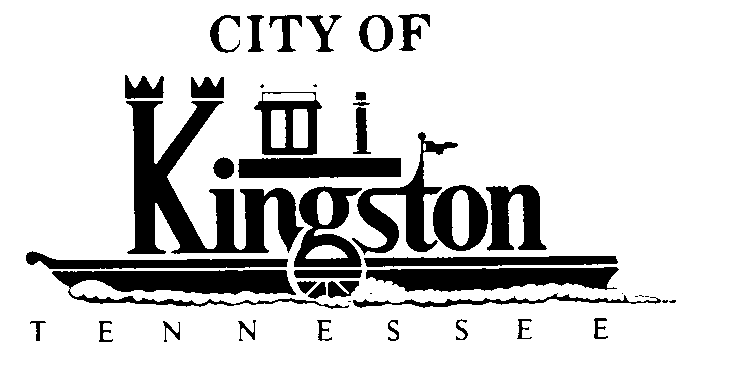 REGULAR MEETING KINGSTON CITY COUNCILJANUARY 11, 2011 – 7 P.M.A G E N D ACall to orderInvocation and pledgeRoll callApproval of Previous MinutesDecember 14, 2010Citizen Comments/Persons to AppearReportsReports by Mayor and Council MembersDepartment ReportsCity Manager’s ReportReport by Rockwood Electric Representative – Council Member McClureTransportation Committee Report – Council Member WhiteGreen Technology Committee Report - Vice Mayor NicholsAddition of Items to the Meeting Agenda Received After Close of Agenda Deadline (By Unanimous Consent of All Members of Council)UNFINISHED BUSINESSNo unfinished businessNEW BUSINESSDiscussion and Possible Action to Call For a Referendum to Submit the Following Language to the June 2011 Election:“Do you approve changing the Kingston City Charter to conduct future city elections in November instead of June if making such a change would save the city the cost of conducting the election, and which change would also have the effect of lengthening the term of office of sitting City Council members until their successors are elected under the election cycle?”Discussion and Possible Action to Call For a Referendum to Submit the Following Language to the June 2011 Election:“Do you approve of changing the Kingston City Charter to prevent a City Council member from also holding another elected office?”